	16+                                                                                                           выпуск №22(211) 30.09.2020гПечатное средство массовой информации сельского поселения Большая Дергуновка муниципального района Большеглушицкий Самарской области – газета _____________________________________________________________________________ОФИЦИАЛЬНОЕ ОПУБЛИКОВАНИЕМУНИЦИПАЛЬНОЕ УЧРЕЖДЕНИЕАДМИНИСТРАЦИЯСЕЛЬСКОГО ПОСЕЛЕНИЯБОЛЬШАЯ ДЕРГУНОВКА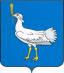 РОССИЙСКАЯ ФЕДЕРАЦИЯМУНИЦИПАЛЬНЫЙ  РАЙОНБОЛЬШЕГЛУШИЦКИЙСАМАРСКОЙ  ОБЛАСТИАДМИНИСТРАЦИЯСЕЛЬСКОГО  ПОСЕЛЕНИЯБОЛЬШАЯ ДЕРГУНОВКА______________________________ПОСТАНОВЛЕНИЕот  25 сентября 2020 г. №  45Об изъятии муниципального имущества сельского поселения Большая Дергуновка муниципального района Большеглушицкий Самарской области из оперативного управления администрации сельского поселения Большая Дергуновка муниципального района Большеглушицкий Самарской областиРассмотрев заявление сельского поселения Большая Дергуновка муниципального района Большеглушицкий Самарской области об изъятии из оперативного управления муниципального имущества, руководствуясь  пунктом 3 статьи 215, статьями 296, 299 Гражданского Кодекса РФ, Порядком ведения органами местного самоуправления реестров муниципального имущества, утвержденным Приказом Министерства экономического развития Российской Федерации от 30.08.2011г. №424, Порядком управления и распоряжения муниципальной собственностью сельского поселения Большая Дергуновка муниципального района Большеглушицкий Самарской области, утвержденным Решением Собрания представителей сельского поселения Большая Дергуновка муниципального района Большеглушицкий Самарской области от 28.12.2007 г. № 41, Положением «О муниципальной казне сельского поселения Большая Дергуновка муниципального района Большеглушицкий Самарской области», утвержденным Решением Собрания представителей сельского поселения Большая Дергуновка муниципального района  Большеглушицкий Самарской области от 12.03.2009г. № 72, Уставом сельского поселения Большая Дергуновка муниципального района Большеглушицкий Самарской области, Администрация сельского поселения Большая Дергуновка муниципального района Большеглушицкий Самарской областиПОСТАНОВЛЯЕТ:Изъять из оперативного управления администрации сельского поселения Большая Дергуновка муниципального района Большеглушицкий Самарской области, ИНН 6375191202, ОГРН 1056375017951, 446190 Самарская область, Большеглушицкий район, с. Большая Дергуновка, ул. Советская, д. 99, муниципальное имущество сельского поселения Большая Дергуновка муниципального района Большеглушицкий Самарской области: - Транспортное средство марка, модель CHEVROLET NIVA, 212300-55,  VIN X9L212300C0414620; наименование (тип ТС) легковой; категория ТС –В; год изготовления ТС 2012; модель, № двигателя 2123, 0429390; шасси (рама) № отсутствует; кузов (кабина, прицеп) № X9L212300C0414620; цвет кузова (кабины, прицепа) светло-серебристый металлик; мощность двигателя 79,60 (58,50) л.с. (кВт); рабочий объем двигателя 1690,00 куб.см.; тип двигателя бензиновый; экологический класс четвертый; разрешенная максимальная масса 1860,00кг; масса без нагрузки 1410,00 кг; организация – изготовитель ТС (страна) РФ ЗАО «Джи Эм – АВТОВАЗ»; паспорт транспортного средства 63 НМ 858050 выдан 05.07. 2012 г. ЗАО «Джи Эм – АВТОВАЗ», адрес: 445967, г.Тольятти, ул. Вокзальная, 37, балансовой стоимостью 519 597 (пятьсот девятнадцать тысяч пятьсот девяносто семь) рублей, остаточной стоимостью по состоянию на 01.09.2020 г. 0,00 рублей, реестровый номер 063148124000002.Данный объект считать в составе казны сельского поселения Большая Дергуновка муниципального района Большеглушицкий Самарской области.Глава сельского поселения Большая Дергуновка муниципального района Большеглушицкий Самарской области                                                                               В.И. Дыхно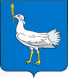 РОССИЙСКАЯ ФЕДЕРАЦИЯМУНИЦИПАЛЬНЫЙ  РАЙОНБОЛЬШЕГЛУШИЦКИЙСАМАРСКОЙ  ОБЛАСТИАДМИНИСТРАЦИЯСЕЛЬСКОГО  ПОСЕЛЕНИЯБОЛЬШАЯ ДЕРГУНОВКА______________________________ПОСТАНОВЛЕНИЕот  25 сентября 2020 г. №  46Об утверждении перечня имущества, подлежащего передаче в муниципальную собственность муниципального района Большеглушицкий Самарской области из собственности сельского поселения Большая Дергуновка муниципального района Большеглушицкий Самарской областиРуководствуясь Федеральным законом от 06.10.2003 г. №131-ФЗ «Об общих принципах организации местного самоуправления в Российской Федерации», Уставом сельского поселения Большая Дергуновка муниципального района Большеглушицкий Самарской области, администрация сельского поселения Большая Дергуновка муниципального района Большеглушицкий Самарской области                                                          ПОСТАНОВЛЯЕТ:Утвердить перечень имущества, подлежащего передаче в муниципальную собственность муниципального района Большеглушицкий Самарской области из собственности сельского поселения Большая Дергуновка муниципального района Большеглушицкий Самарской области, согласно приложению.Глава сельского поселения Большая Дергуновка муниципального района Большеглушицкий Самарской области                                                                               В.И. ДыхноПриложениек постановлению администрации сельского поселения Большая Дергуновка муниципального района Большеглушицкий Самарской области «Об утверждении перечня имущества, подлежащего передаче в муниципальную собственность муниципального района Большеглушицкий Самарской области из собственности сельского поселения Большая Дергуновка муниципального района Большеглушицкий Самарской области» от 25 сентября 2020 № 46Перечень имущества, подлежащего передаче в муниципальную собственность муниципального района Большеглушицкий Самарской области из собственности сельского поселения Большая Дергуновка муниципального района Большеглушицкий Самарской областиРОССИЙСКАЯ ФЕДЕРАЦИЯМУНИЦИПАЛЬНЫЙ  РАЙОНБОЛЬШЕГЛУШИЦКИЙСАМАРСКОЙ  ОБЛАСТИАДМИНИСТРАЦИЯСЕЛЬСКОГО  ПОСЕЛЕНИЯБОЛЬШАЯ ДЕРГУНОВКА______________________________ПОСТАНОВЛЕНИЕот  25 сентября 2020 г. №  47О безвозмездной передаче движимого имущества, находящегося в собственности сельского поселения Большая Дергуновка муниципального района Большеглушицкий Самарской области в собственность муниципального района Большеглушицкий Самарской областиРуководствуясь ст. 209, ст. 215 Гражданского кодекса Российской Федерации, ст. 14, ст. 15, ст. 50 Федерального закона от 06.10.2003 г. №131-ФЗ «Об общих принципах организации местного самоуправления в Российской Федерации», Уставом сельского поселения Большая Дергуновка муниципального района Большеглушицкий Самарской области, Порядком управления и распоряжения муниципальной собственностью сельского поселения Большая Дергуновка муниципального района Большеглушицкий Самарской области, утвержденным Решением Собрания представителей сельского поселения Большая Дергуновка муниципального района Большеглушицкий Самарской области от 28.12.2007 г. № 41, рассмотрев постановление администрации муниципального района Большеглушицкий Самарской области от 25.09.2020 г. № 745 «Об утверждении перечня имущества, подлежащего передаче в муниципальную собственность муниципального района Большеглушицкий Самарской области из собственности сельского поселения Большая Дергуновка муниципального района Большеглушицкий Самарской области», администрация муниципального района Большеглушицкий Самарской области                                      ПОСТАНОВЛЯЕТ:Передать безвозмездно в собственность муниципального района Большеглушицкий Самарской области движимое имущество, находящееся в собственности сельского поселения Большая Дергуновка муниципального района Большеглушицкий Самарской области, указанное в прилагаемом перечне.Глава сельского поселения Большая Дергуновка муниципального района Большеглушицкий Самарской области                                                                               В.И. ДыхноПриложение к постановлению администрации сельского поселения Большая Дергуновка муниципального района Большеглушицкий Самарской области «О безвозмездной передаче движимого имущества, находящегося в собственности сельского поселения Большая Дергуновка муниципального района Большеглушицкий Самарской области, в собственность муниципального района Большеглушицкий Самарской области» от 25 сентября 2020 г. № 47Перечень движимого имущества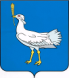 РОССИЙСКАЯ ФЕДЕРАЦИЯМУНИЦИПАЛЬНЫЙ  РАЙОНБОЛЬШЕГЛУШИЦКИЙСАМАРСКОЙ  ОБЛАСТИАДМИНИСТРАЦИЯСЕЛЬСКОГО  ПОСЕЛЕНИЯБОЛЬШАЯ ДЕРГУНОВКА______________________________ПОСТАНОВЛЕНИЕот  29 сентября 2020 г. № 48Об исключении из реестра муниципального имущества сельского поселения Большая Дергуновка муниципального района Большеглушицкий Самарской области и из состава муниципальной казны сельского поселения Большая Дергуновка муниципального района Большеглушицкий Самарской области объекта движимого имуществаВ связи с безвозмездной передачей в собственность муниципального района Большеглушицкий Самарской области объекта движимого имущества, находящихся в собственности сельского поселения Большая Дергуновка муниципального района Большеглушицкий Самарской области, на основании постановления администрации  сельского поселения Большая Дергуновка муниципального района Большеглушицкий Самарской области от 25.09.2020г. №46 «Об утверждении перечня имущества, подлежащего передаче в муниципальную собственность муниципального района Большеглушицкий Самарской области из собственности сельского поселения Большая Дергуновка муниципального района Большеглушицкий Самарской области», постановления администрации сельского поселения Большая Дергуновка муниципального района Большеглушицкий Самарской области от 25.09.2020 г. №47 «О безвозмездной передаче движимого имущества, находящегося в собственности сельского поселения Большая Дергуновка муниципального района Большеглушицкий Самарской области, в собственность муниципального района Большеглушицкий Самарской области», договора от 25.09.2020 года, руководствуясь Порядком ведения органами местного самоуправления реестров муниципального имущества, утвержденным приказом Министерства экономического развития Российской Федерации от 30.08.2011г. №424, Уставом сельского поселения Большая Дергуновка муниципального района Большеглушицкий Самарской области, Порядком управления и распоряжения муниципальной собственностью сельского поселения Большая Дергуновка муниципального района Большеглушицкий Самарской области, утвержденным Решением Собрания представителей сельского поселения Большая Дергуновка муниципального района Большеглушицкий Самарской области от 28.12.2007 г. №41, Администрация сельского поселения Большая Дергуновка муниципального района Большеглушицкий Самарской области                                  ПОСТАНОВЛЯЕТ:1. Исключить из реестра муниципального имущества сельского поселения Большая Дергуновка муниципального района Большеглушицкий Самарской области объект движимого имущества, указанный в прилагаемом перечне.2. Исключить из состава муниципальной казны сельского поселения Большая Дергуновка муниципального района Большеглушицкий Самарской области объект движимого имущества, указанный в прилагаемом перечне.3. Настоящее постановление вступает в силу со дня его подписания и распространяется на правоотношения, возникшие с 25.09.2020 года.Глава сельского поселения Большая Дергуновка муниципального района Большеглушицкий Самарской области                                                                                  В.И. ДыхноПриложение                                                                                                                         к постановлению администрации                                                                                                                         сельского поселения Большая Дергуновка муниципального района                                                                                                                          Большеглушицкий Самарской                                                                                                                         области «Об исключении из реестра муниципального имущества сельского поселения Большая Дергуновка муниципального района Большеглушицкий Самарской области и из состава муниципальной казны сельского поселения Большая Дергуновка муниципального района Большеглушицкий Самарской области объекта движимого имущества» от  29 сентября 2020 года   № 48Перечень движимого имущества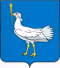 РОССИЙСКАЯ ФЕДЕРАЦИЯМУНИЦИПАЛЬНЫЙ  РАЙОНБОЛЬШЕГЛУШИЦКИЙСАМАРСКОЙ  ОБЛАСТИАДМИНИСТРАЦИЯСЕЛЬСКОГО  ПОСЕЛЕНИЯБОЛЬШАЯ ДЕРГУНОВКА________________________ПОСТАНОВЛЕНИЕот 30 сентября 2020 года № 49                          О присвоении адресных реквизитовВ соответствии с Постановлением Правительства РФ №1221 от г. «Об утверждении правил присвоения, изменения и аннулирования адресов», Постановлением главы сельского поселения Большая Дергуновка муниципального района Большеглушицкий Самарской области № 12 от г. «О едином Порядке присвоения, изменения и аннулирования адресов  объектов недвижимости в сельском поселении Большая Дергуновка муниципального района Большеглушицкий Самарской области»  администрация сельского поселения Большая Дергуновка муниципального района Большеглушицкий Самарской области         ПОСТАНОВЛЯЕТ: Присвоить земельному участку с кадастровым номером 63:14:0403004:125  следующие адресные реквизиты:  Российская Федерация, Самарская область, Большеглушицкий район, сельское поселение Большая Дергуновка,  село Большая Дергуновка, улица Советская, 17Присвоить земельному участку с кадастровым номером 63:14:0403003:342 следующие адресные реквизиты:  Российская Федерация, Самарская область, Большеглушицкий район, сельское поселение Большая Дергуновка,  село Большая Дергуновка, улица Советская, 39 Присвоить земельному участку с кадастровым номером 63:14:0403004:109 следующие адресные реквизиты:  Российская Федерация, Самарская область, Большеглушицкий район, сельское поселение Большая Дергуновка,  село Большая Дергуновка, улица Советская, 33Присвоить земельному участку с кадастровым номером 63:14:0403004:185 следующие адресные реквизиты:  Российская Федерация, Самарская область, Большеглушицкий район, сельское поселение Большая Дергуновка,  село Большая Дергуновка, улица Советская, 55 Присвоить земельному участку с кадастровым номером 63:14:0403004:184 следующие адресные реквизиты:  Российская Федерация, Самарская область, Большеглушицкий район, сельское поселение Большая Дергуновка,  село Большая Дергуновка, улица Советская, 57Присвоить земельному участку с кадастровым номером 63:14:0403003:229  следующие                           адресные реквизиты:  Российская Федерация, Самарская область, Большеглушицкий район,        сельское поселение Большая Дергуновка,  село Большая Дергуновка, улица Советская, 90Присвоить земельному участку с кадастровым номером 63:14:0403001:144  следующие адресные реквизиты:  Российская Федерация, Самарская область, Большеглушицкий район, сельское поселение Большая Дергуновка,  село Большая Дергуновка, улица Советская, 152Присвоить земельному участку с кадастровым номером 63:14:0403001:147  следующие адресные реквизиты:  Российская Федерация, Самарская область, Большеглушицкий район, сельское поселение Большая Дергуновка,  село Большая Дергуновка, улица Советская, 190Присвоить земельному участку с кадастровым номером 63:14:0403001:29  следующие адресные реквизиты:  Российская Федерация, Самарская область, Большеглушицкий район, сельское поселение Большая Дергуновка,  село Большая Дергуновка, улица Советская, 163Присвоить земельному участку с кадастровым номером 63:14:0403002:180  следующие адресные реквизиты:  Российская Федерация, Самарская область, Большеглушицкий район, сельское поселение Большая Дергуновка,  село Большая Дергуновка, улица Советская, 125Присвоить земельному участку с кадастровым номером 63:14:0403003:225  следующие адресные реквизиты:  Российская Федерация, Самарская область, Большеглушицкий район, сельское поселение Большая Дергуновка,  село Большая Дергуновка, улица Советская, 112Присвоить земельному участку с кадастровым номером 63:14:0403003:322 следующие адресные реквизиты:  Российская Федерация, Самарская область, Большеглушицкий район, сельское поселение Большая Дергуновка,  село Большая Дергуновка, улица Школьная, 4Присвоить земельному участку с кадастровым номером 63:14:0403003:231  следующие адресные реквизиты:  Российская Федерация, Самарская область, Большеглушицкий район, сельское поселение Большая Дергуновка,  село Большая Дергуновка, улица Заречная, 5Присвоить земельному участку с кадастровым номером 63:14:0403003:325 следующие адресные реквизиты:  Российская Федерация, Самарская область, Большеглушицкий район, сельское поселение Большая Дергуновка,  село Большая Дергуновка, улица Заречная, 8Присвоить земельному участку с кадастровым номером 63:14:0403003:208 следующие адресные реквизиты:  Российская Федерация, Самарская область, Большеглушицкий район, сельское поселение Большая Дергуновка,  село Большая Дергуновка, улица Гагарина, 8Присвоить земельному участку с кадастровым номером 63:14:0403003:307 следующие адресные реквизиты:  Российская Федерация, Самарская область, Большеглушицкий район, сельское поселение Большая Дергуновка,  село Большая Дергуновка, улица Комсомольская, 5Присвоить земельному участку с кадастровым номером 63:14:0403003:230 следующие адресные реквизиты:  Российская Федерация, Самарская область, Большеглушицкий район, сельское поселение Большая Дергуновка,  село Большая Дергуновка, улица Комсомольская, 22Присвоить земельному участку с кадастровым номером 63:14:0404004:143 следующие адресные реквизиты:  Российская Федерация, Самарская область, Большеглушицкий район, сельское поселение Большая Дергуновка,  село Березовка, улица Набережная, 2 Присвоить земельному участку с кадастровым номером 63:14:0404004:375 следующие                  адресные реквизиты:  Российская Федерация, Самарская область, Большеглушицкий район, сельское поселение Большая Дергуновка,  село Березовка, Набережная, 7 Присвоить земельному участку с кадастровым номером 63:14:0404004:307 следующие адресные реквизиты:  Российская Федерация, Самарская область, Большеглушицкий район, сельское поселение Большая Дергуновка,  село Березовка, улица Набережная, 17-1Присвоить земельному участку с кадастровым номером 63:14:0404004:64 следующие адресные реквизиты:  Российская Федерация, Самарская область, Большеглушицкий район, сельское поселение Большая Дергуновка,  село Березовка, улица Набережная, 28    22.  Контроль за выполнением настоящего постановления возложить на Главу администрации сельского поселения Большая Дергуновка муниципального района Большеглушицкий Самарской области Дыхно Валерия Ивановича.   24.   Настоящее постановление вступает в силу со дня его подписания.Глава сельского поселения Большая Дергуновкамуниципального района БольшеглушицкийСамарской области                                                                                                            В.И. ДыхноБольшеглушицкий Самарской области Редактор: Жуваго В.С. Адрес газеты: 446190, с.Большая Дергуновка, ул.Советская, д.99, тел.64-5-75;эл. адрес: dergynovka@mail.ru Отпечатано в администрации сельского поселения Большая Дергуновка муниципального района Большеглушицкий Самарской области Соучредители – Администрация сельского поселения Большая Дергуновка муниципального района Большеглушицкий Самарской области, Собрание представителей сельского поселения Большая Дергуновка муниципального района Большеглушицкий Самарской области. Номер подписан в печать в 15.00 ч. 30.09.2020г. тираж 75 экземпляров   № п/пНаименование имуществаХарактеристикаБалансовая стоимость (руб.)Остаточная стоимость на 01.09.2020г.Транспортное средство марка, модель CHEVROLET NIVA, 212300-55VIN X9L212300C0414620; наименование (тип ТС) легковой; категория ТС –В; год изготовления ТС 2012; модель, № двигателя 2123, 0429390; шасси (рама) № отсутствует; кузов (кабина, прицеп) № X9L212300C0414620; цвет кузова (кабины, прицепа) светло-серебристый металлик; мощность двигателя 79,60 (58,50) л.с. (кВт); рабочий объем двигателя 1690,00 куб.см.; тип двигателя бензиновый; экологический класс четвертый; разрешенная максимальная масса 1860,00кг; масса без нагрузки 1410,00 кг; организация – изготовитель ТС (страна) РФ ЗАО «Джи Эм – АВТОВАЗ»; паспорт транспортного средства 63 НМ 858050 выдан 05.07. 2012 г. ЗАО «Джи Эм – АВТОВАЗ», адрес: 445967, г.Тольятти, ул. Вокзальная, 37.519 597,000,00№ п/пНаименование имуществаХарактеристикаБалансовая стоимость (руб.)Остаточная стоимость на 01.09.2020г.Транспортное средство марка, модель CHEVROLET NIVA, 212300-55VIN X9L212300C0414620; наименование (тип ТС) легковой; категория ТС –В; год изготовления ТС 2012; модель, № двигателя 2123, 0429390; шасси (рама) № отсутствует; кузов (кабина, прицеп) № X9L212300C0414620; цвет кузова (кабины, прицепа) светло-серебристый металлик; мощность двигателя 79,60 (58,50) л.с. (кВт); рабочий объем двигателя 1690,00 куб.см.; тип двигателя бензиновый; экологический класс четвертый; разрешенная максимальная масса 1860,00кг; масса без нагрузки 1410,00 кг; организация – изготовитель ТС (страна) РФ ЗАО «Джи Эм – АВТОВАЗ»; паспорт транспортного средства 63 НМ 858050 выдан 05.07. 2012 г. ЗАО «Джи Эм – АВТОВАЗ», адрес: 445967, г.Тольятти, ул. Вокзальная, 37.519 597,000,00№ п/пНаименование имуществаХарактеристикаБалансовая стоимость (руб.)Остаточная стоимость на 01.09.2020г.Транспортное средство марка, модель CHEVROLET NIVA, 212300-55VIN X9L212300C0414620; наименование (тип ТС) легковой; категория ТС –В; год изготовления ТС 2012; модель, № двигателя 2123, 0429390; шасси (рама) № отсутствует; кузов (кабина, прицеп) № X9L212300C0414620; цвет кузова (кабины, прицепа) светло-серебристый металлик; мощность двигателя 79,60 (58,50) л.с. (кВт); рабочий объем двигателя 1690,00 куб.см.; тип двигателя бензиновый; экологический класс четвертый; разрешенная максимальная масса 1860,00кг; масса без нагрузки 1410,00 кг; организация – изготовитель ТС (страна) РФ ЗАО «Джи Эм – АВТОВАЗ»; паспорт транспортного средства 63 НМ 858050 выдан 05.07. 2012 г. ЗАО «Джи Эм – АВТОВАЗ», адрес: 445967, г.Тольятти, ул. Вокзальная, 37.519 597,000,00